Soru 1My Daily Routine » 5.Sınıf İngilizce Test
...................... do you go holidays?

We go to İzmir because my grandparents live there. 

A) When 
B) Where 
C) Why 
D) What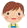 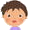 Soru 2
A: .......................does Mary go to school?
B: By bus. 

A) When 
B) Where 
C) What 
D) HowSoru 3
.............do you have breakfast? 
I have breakfast in the morning. 

A) When 
B) What time 
C) What 
D) Where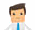 Soru 4My Daily Routine » 5.Sınıf İngilizce Test

It's ...........................

A) It is a quarter to eight 
B) It is a quarter past nine 
C) It is a quarter to nine 
D) It is a quarter past eight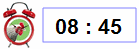 Soru 5
He ............................. his teeth in the evenings. 

A) brush 
B) brushed 
C) brushes 
D) brushingSoru 6
.......................... is your phone number? 
It is 383 03 70 

A) Where 
B) Who 
C) What 
D) Where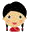 Soru 7My Daily Routine » 5.Sınıf İngilizce Test
.......................... does your sister go to be? 
She goes to bed at around ten o'clock. 

A) How 
B) Where 
C) What 
D) What timeSoru 8
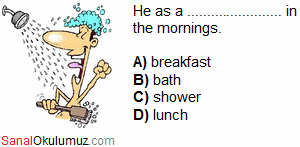 Soru 9
A: ............... she ................. in two or three films every year? 
B: Yes, she does. 
A) Do / act 
B) Does / acts 
C) Do / acts 
D) Does / ActSoru 10My Daily Routine » 5.Sınıf İngilizce Test

What time is it? 
...................................... 06:40 
A) It is twenty past six. 
B) It is twenty to seven 
C) It is twenty past seven 
D) It is a quarter to seven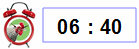 Soru 11A: When do you watch TV? B: We watch TV ..................... the evenings. 
A) but 
B) at 
C) on 
D) inSoru 12
Does your father ..................... in a school?
No he doesn't. He ................... at a company. 
A) work/work 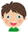 B) go/goes 
C) be/is 
D) work/workSoru 13My Daily Routine » 5.Sınıf İngilizce Test
I .......................... up at half past seven. 
A) get 
B) watch 
C) go 
D) takeSoru 14
................. he wear glasses? 
Yes, he .................. 
A) Do / do 
B) Does / doesn't 
C) Does/ does 
D) Is / isn'tSoru 15
My father ................... his car very core fully. 
A) drive 
B) rides 
C) ride 
D) drivesSoru 15.Sınıf İngilizce Test My Daily Routines
A) go to school 
B) watch TV 
C) have breakfast 
D) get on the bus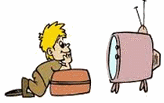 Soru 25.Sınıf İngilizce Test My Daily Routines
16 : 30 p.m.
A) six o'clock 
B) half past five 
C) half past four 
D) twenty past threeSoru 35.Sınıf İngilizce Test My Daily Routines

A) I wash my face at half past six. 
B) I get up at a quarter past six in the morning. 
C) I have lunch at school at twelve o'clock. 
D) I drink milk everyday.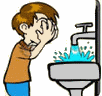 Soru 45.Sınıf İngilizce Test My Daily Routines
A) He does his homework at five o'clock. 
B) He watches Tv at six . 
C) He has dinner at seven. 
D) He brushes his teeth at 10 o'clock.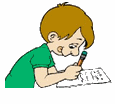 Soru 55.Sınıf İngilizce Test My Daily Routines
07 : 45 a.m.
A) quarter past six 
B) ten to five 
C) fifteen to four 
D) quarter to eightSoru 65.Sınıf İngilizce Test My Daily Routines
Hangi eşleme yanlıştır? 

A) Students go to school. 
B) Pilots fly planes. 
C) Footballers play volleyball. 
D) English teachers teach English.Soru 75.Sınıf İngilizce Test My Daily Routines
Resimlere göre hangi sıralama doğrudur? 

A) hands teeth face hair 
B) home hands face hair 
C) hands feet teeth hair 
D) hair eyes ears hands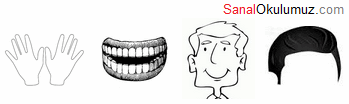 Soru 85.Sınıf İngilizce Test My Daily Routines
..................................................?
I have breakfast at eight o'clock. 

A) How do you go to school ? 
B) What time do you have breakfast ? 
C) What do you eat in the morning ? 
D) Does your father leave school at 03 : 00 o'clock ?Soru 95.Sınıf İngilizce Test My Daily Routines
Ayşe : ...........................................?
Arda : Yes, I play computer games. 

A) Do you play computer games ? 
B) Do you go to bed at 10 : 00 o'clock ? 
C) Do you do your homework ? 
D) Do they return home from school ?Soru 105.Sınıf İngilizce Test My Daily Routines
" 08 : 20 " yi doğru yazan cümleyi bulunuz. 

A) He has breakfast at quarter past seven. 
B) They go to school at half past nine. 
C) I take a shower at ten o'clock. 
D) We get up at twenty past eight.Soru 115.Sınıf İngilizce Test My Daily Routines
"quarter past nine"
A) 09 : 45      B) 09 : 15 
C) 09 : 30      D) 09 : 20Soru 125.Sınıf İngilizce Test My Daily Routines
A) He goes to school on foot. 
B) He listens to music. 
C) He does his homework. 
D) He wakes up at 07 : 00 o'clock.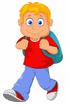 Soru 135.Sınıf İngilizce Test My Daily Routines
Ahmet : Does your mother cook meals in the kitchen?
Sezen : .................................. 
A) Yes, I do. 
B) No, I don't. 
C) Yes, she does. 
D) Yes, you do.Soru 145.Sınıf İngilizce Test My Daily Routines
Farklı olanı bulunuz. 
A) run     B) ruler     C) listen     D) studySoru 155.Sınıf İngilizce Test My Daily Routines
Ümit : Do you eat a sandwich at school?
Onur : .......................... 
A) No, I do. 
B) Yes, I do. 
C) Yes, I am. 
D) Yes, he does.Soru 1My Daily Routines 5.Sınıf 1.Ünite

: Where does your father fly ?
: ........................................ 

A) I fly to Ankara. 
B) He doesn't fly to Paris. 
C) He flies to London. 
D) Does he fly to Paris ?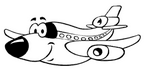 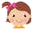 Soru 2My Daily Routines 5.Sınıf 1.Ünite
Ayşe : ....................................?
Selen : I 'm a teacher. 

A) Are you a dentist ? 
B) What is your name ? 
C) What do you do ? 
D) What do your job ?Soru 3My Daily Routines 5.Sınıf 1.Ünite
I have my ........................... at 19 :00 . 

A) breakfast 
B) dinner 
C) lunch 
D) tea timeSoru 4My Daily Routines 5.Sınıf 1.Ünite
HALE : What does your brother read ? 
JALE : ........................................ 

A) He watches Tv. 
B) He reads a story. 
C) He does exercises. 
D) He reads a newspaper.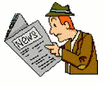 Soru 5My Daily Routines 5.Sınıf 1.Ünite
: ...............................
: They are doctors. 

A) What are their jobs ? 
B) What does they do ? 
C) What is your job ? 
D) What is their job Soru 6My Daily Routines 5.Sınıf 1.Ünite
Cümlelerden hangisinin yazılışı doğrudur ? 

A) It's ten and seven o'clock. 
B) It's past and half o'clock. 
C) It's quarter to ten . 
D) It's ten past ten minutes .Soru 7My Daily Routines 5.Sınıf 1.Ünite
Eren : ....................................... ?
Esin : At 7 o'clock. 

A) What time do you get up ? 
B) What time is it ? 
C) What do you job start? 
D) Is it 7 o'clock ?Soru 8My Daily Routines 5.Sınıf 1.Ünite
Karışık olarak verilen kelimelerin anlamlı biçimde sıralandığı cümleyi bulunuz.
at - don't - wake - 8 o'clock - you - up 

A) You wake don't up at 8 o'clock. 
B) Don't you at 8 o'clock wake up 
C) You don't wake up at 8 o'clock. 
D) You don't at 8 o'clock wake up.Soru 9My Daily Routines 5.Sınıf 1.Ünite
what time does Mehmet have dinner ?
.............................. 

A) He has dinner at 12 o'clock. 
B) He doesn't have dinner at 2 o'clock. 
C) I have dinner at 4 o'clock. 
D) He has dinner at 7 o'clock in the evening.Soru 10My Daily Routines 5.Sınıf 1.Ünite
Hangi kelime anlamlı cümle oluşturur ?
Selen ..................... her sister with cooking every evening . 
A) sleeps     B) helps     C) runs     D) listensSoru 11My Daily Routines 5.Sınıf 1.Ünite
I go to school ......................... 
A) every morning. 
B) every evening. 
C) at night. 
D) at the weekend.Soru 12My Daily Routines 5.Sınıf 1.Ünite
................................................?
in the morning. 

A) When do you sleep ? 
B) Do you read books ? 
C) Does your friend help you? 
D) When do you brush your teeth ?Soru 13My Daily Routines 5.Sınıf 1.Ünite
Do you like dogs?
............................. 

A) No, I like dogs. 
B) No , I like cats. 
C) Yes, I like cats. 
D) No, I don't like cats.Soru 14My Daily Routines 5.Sınıf 1.Ünite
Ali : ....................... she play a guitar ?
Ayşe : No , she ................. 

A) does / does 
B) Do / doesn't 
C) Doesn't / doesn't 
D) Does / doesn'tSoru 15My Daily Routines 5.Sınıf 1.Ünite
My father ...................... the dishes every evening. 

A) wash 
B) washs 
C) washies 
D) washes https://www.derskitabicevaplarim.com 